          Obec Horná Lehota 210, 02741 Oravský Podzámok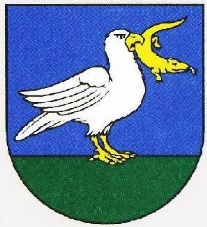 Záverečný účet Obce HORNÁ LEHOTAza rok 2019V    Hornej Lehote   apríl  2020Záverečný účet obce za rok 2019         OBSAH : Rozpočet obce na rok 2019Rozbor plnenia príjmov za rok 2019Rozbor čerpania výdavkov za rok 2019Použitie prebytku /vysporiadanie schodku/ hospodárenia za rok 2019Tvorba a použitie prostriedkov rezervného a sociálneho fonduBilancia aktív a pasív k 31.12.2019Prehľad o stave a vývoji dlhu k 31.12.2019Hospodárenie príspevkových organizácií Prehľad o poskytnutých zárukách Finančné usporiadanie finančných vzťahov voči:zriadeným a založeným právnickým osobámostatným právnickým osobám a fyzickým osobám – podnikateľomštátnemu rozpočtuštátnym fondomrozpočtom iných obcírozpočtom VÚCZáverečný účet Obce Horná Lehota za rok 20191. Rozpočet obce na rok 2019 Základným   nástrojom  finančného  hospodárenia  obce  bol   rozpočet   obce   na  rok   2019.Obec v roku 2019 zostavila rozpočet podľa ustanovenia § 10 odsek 7) zákona č.583/2004 Z.z. o rozpočtových pravidlách územnej samosprávy a o zmene a doplnení niektorých zákonov v znení neskorších predpisov. Rozpočet obce na rok 2019 bol zostavený ako vyrovnaný. Bežný   rozpočet   bol   zostavený   ako  prebytkový, kapitálový   rozpočet ako  schodkový. Hospodárenie obce sa riadilo podľa schváleného rozpočtu na rok 2019 Rozpočet obce bol schválený obecným zastupiteľstvom dňa  16.12.2018 Rozpočet bol zmenený dvakrát:prvá zmena   schválená dňa 07.07. 2019 druhá zmena schválená dňa 10.10. 2019 Rozpočet obce k 31.12.2019 v eurách2. Rozbor plnenia príjmov za rok 2019 v EUR  Bežné príjmy celkomBežné príjmy – daňové príjmy: Bežné daňové príjmy tvorili: a) Výnos dane z príjmov poukázaný územnej samospráve Z predpokladanej finančnej čiastky v sume 170 652 EUR z príjmov boli k 31.12.2019 poukázané prostriedky zo ŠR v sume 192 837,33 EUR, čo predstavuje plnenie na 113,00 %. b) Daň z nehnuteľnostíZ rozpočtovaných 20 750 EUR bol skutočný príjem k 31.12.2019 v sume 20 710,19 EUR, čo je 99,80% plnenie. Príjmy dane z pozemkov boli v sume 10 839,50 EUR, dane zo stavieb boli v sume 9 870,69 EUR . K 31.12.2019 obec eviduje pohľadávky na dani z nehnuteľností v sume 57,19 EUR.c) dane a špeciálne služby  z rozpočtovaných  6550 EUR bol skutočný príjem k 31.12.2019 v sume 8627,86 EUR, čo je plnenie 131,72 % c) Daň za psa  150 EURd) Poplatok za rozvoj 1 559,76 EURe) Daň za predajné automaty 45,60 EURf) poplatok za užívanie verejného priestranstva 20 EURg) Poplatok za komunálny odpad a drobný stavebný odpad 6 852,50 EUR. K 31.12.2019 obec neeviduje pohľadávky za komunálny odpad a drobný stavebný odpad 2) Bežné príjmy - nedaňové príjmy: Bežné nedaňové príjmy tvorili: Príjmy z podnikania a z vlastníctva majetkuZ rozpočtovaných 600 EUR bol skutočný príjem k 31.12.2019 v sume 510,50 EUR, čo je plnenie 85,08 %. Ide predaj prebytočného majetkuAdministratívne poplatky a iné poplatky a platbyAdministratívne poplatky - správne poplatky:Z rozpočtovaných 1 000 EUR bol skutočný príjem k 31.12.2019 v sume 679,50 EUR, čo je 67,95 % plnenie. Ide o príjmy: prenájom sály, pozemkov, kancelária urbárPoplatky a platby z predaja služiebZ rozpočtovaných 3 530 EUR bol skutočný príjem k 31.12.2019 v sume 3 290,36 EUR, čo je 93,21 %. Ide o príjmy:  za MŠ rodičovský poplatok, stravné zamestnanci,  za  predaj knihy monografia  obce Horná Lehota,stavebné konania, hlásenie v rozhlase  overovanieOstatné príjmyZ rozpočtovaných 1 413 EUR bol skutočný príjem k 31.12.2019 v sume 2 475,14 EUR, čo je  175,16 %príjmy z dobropisov, elektrika a vrátky, 3) Bežné príjmy - ostatné príjmy: Obec prijala nasledovné granty a transfery:Granty a transfery boli účelovo učené a boli použité v súlade s ich účelom.B) Kapitálové príjmy: Textová časť – kapitálové príjmy: Príjem z kapitálových transferov :Obec v roku 2019 na základe projektu z Európskej únie : Zníženie energetickej náročnosti v MŠ Horná Lehota z rozpočtovaných 162 862 EUR bolo skutočné čerpanie 157 504,02 EUR  C) Príjmové finančné operácie: Textová časť – príjmové finančné operácie: Uznesením obecného zastupiteľstva č. /2019 zo dňa 30. júna  bolo schválená tvorba rezervného fondu vo výške 17 538,92EUR. V skutočnosti bolo plnenie v sume 17 538,92 EUR. 3. Rozbor čerpania výdavkov za rok 2019 v EUR A) Bežné výdavky :v tom :           Výdavky financované  z transferov: Materská škola  evidencia obyvateľov, reg. adries, doprava, ŽP 1130,14 EUR,   voľby 2390,94  EUR, príspevok hasičom, CO 3035,87 EUR,  podpora zamestnanosti úrad práce 9792,06 EUR, strava predškoláci 850,80 EURVýdavky financované z vlastných zdrojov:Mzdy, platy, služobné príjmy a ostatné osobné vyrovnaniaZ rozpočtovaných 90 761 EUR bolo skutočné čerpanie k 31.12.2019 v sume 93 014,92 EUR, čo je 101,01 % čerpanie. Patria sem mzdové prostriedky pracovníkov OcÚ,  päťmesačné odchodné bývalému starostovi, poslancov, obecného kontrolóra, zástupcu starostu, kronikárky a pracovníkov Materskej školy Poistné a príspevok do poisťovníZ rozpočtovaných  30 964 EUR bolo skutočne čerpané k 31.12.2019 v sume 27 720,30.EUR, čo je  98,61 % čerpanie. Patria sem odvody do zdravotných poisťovní a sociálnej poisťovneTovary a službyZ rozpočtovaných 84 441 EUR bolo skutočne čerpané k 31.12.2019 v sume 95 947,39 EUR, čo je 97,90 % čerpanie. Ide o prevádzkové výdavky všetkých stredísk OcÚ, ako sú cestovné náhrady, benzín do auta, elektrická energia- verejné osvetlenie, cintorín, športový klub, budova obecného úradu, budova MŠ, plyn v budove obecného úradu a MŠ, vodné stočné – budova MŠ, budova Obecného úradu, cintorín, koncesionárske poplatky, poplatky za telefóny, internet,  materiál na opravy, členské príspevky, dopravné, licencie programov, rutinná a štandardná údržba strojov prístrojov, zariadení, budov,  chodníkov, cintorína, podpora podujatí športových a kultúrnych, podpora dôchodcov, podpora divadelného súboru Široň, podpora folklórnej skupiny Charita. Oprava a údržba miestnych komunikácií, oprava osvetlenia, odvoz odpadu, odstraňovanie čiernych skládok odpadu, propagačné materiály, kalendár, knihy, poistky za autá zákonné, poistky za majetok obce Bežné transferyZ rozpočtovaných  7350 EUR bolo skutočne čerpané k 31.12.2019 v sume 7305,62 EUR, čo predstavuje 99,39 % čerpanie, sú to výdavky na príspevok na chod spoločného stavebného úradu a školského úradu, 2) Kapitálové výdavky :v tom :Textová časť – kapitálové výdavky :Ide o nasledovné investičné akcie :Zníženie energetickej náročnosti  MŠ 191 632,84 EUR        -   Občianska vybavenosť – WIFI pre obec Horná Lehota 12 672 EUR3) Výdavkové finančné operácie :Textová časť – výdavkové finančné operácie: Obec Horná Lehota použila prostriedky na projekt FIWI pre teba 	4. Použitie prebytku ( vysporiadanie schodku ) hospodárenia za rok 2019Prebytok rozpočtu v sume 0 EUR  zistený podľa ustanovenia § 10 ods. 3 písm. a) a b) zákona č. 583/2004 Z.z. o rozpočtových pravidlách územnej samosprávy a o zmene a doplnení niektorých zákonov v znení neskorších predpisov, po vylúčení účelových FP:		5. Tvorba a použitie prostriedkov rezervného a sociálneho fonduRezervný fondObec vytvára rezervný fond v zmysle zákona č.583/2004 Z.z. Rezervný fond sa vedie na samostatnom bankovom účte. O použití rezervného fondu rozhoduje obecné zastupiteľstvo.Sociálny fondTvorbu a použitie sociálneho fondu sa riadi kolektívnou zmluvou.6. Bilancia aktív a pasív k 31.12.2019 v EUR A K T Í V A P A S Í V A7. Prehľad o stave a vývoji dlhu k 31.12.2019Obec k 31.12.2019 eviduje tieto záväzky:voči bankám 			                  0,00  EURvoči dodávateľom  		          13032,00  EURvoči štátnemu rozpočtu 	                               0,00  EURvoči zamestnancom   		            7887,44  EURvoči poisťovniam 			            5060,38  EURdaňovému úradu                                       2152,79  EURObec Horná Lehota v roku 2019 neuzavrela zmluvy o úveroch.8. Hospodárenie príspevkových organizácií Obec nemá zriadené príspevkové organizácie. 9. Prehľad o poskytnutých zárukách podľa jednotlivých príjemcov Obec neposkytla žiadne záruky. 10. Podnikateľská činnosť  Obec  Horná Lehota nepodniká. 11. Finančné usporiadanie vzťahov voči zriadeným a založeným právnickým osobámostatným právnickým osobám a fyzickým osobám – podnikateľomštátnemu rozpočtuštátnym fondomrozpočtom iných obcírozpočtom VÚCV súlade s ustanovením § 16 ods.2 zákona č.583/2004 o rozpočtových pravidlách územnej samosprávy a o zmene a doplnení niektorých zákonov v znení neskorších predpisov má obec finančne usporiadať svoje hospodárenie vrátane finančných vzťahov k zriadeným alebo založeným právnickým osobám,  fyzickým osobám - podnikateľom a právnickým osobám, ktorým poskytli finančné prostriedky svojho rozpočtu, ďalej usporiadať finančné vzťahy k štátnemu rozpočtu, štátnym fondom, rozpočtom iných obcí a k rozpočtom VÚC.Obec v roku 2019 neposkytla žiadne dotácie v súlade so VZN o dotáciách, právnickým osobám, fyzickým osobám - podnikateľom na podporu všeobecne prospešných služieb, na všeobecne prospešný alebo verejnoprospešný účel. Finančné usporiadanie voči štátnemu rozpočtu:Finančné usporiadanie voči štátnym fondomObec neuzatvorila v roku 2019 žiadnu zmluvu so štátnymi fondmi. Finančné usporiadanie voči rozpočtom iných obcí Obec neuzatvorila v roku 2019 žiadnu zmluvu s obcami.Finančné usporiadanie voči rozpočtom VÚCVypracovala:  Elena Kriváňová	              		     Predkladá: Jozef Mäsiar									starosta obceV Hornej Lehote, dňa 14.04.202013. Návrh uznesenia:Obecné zastupiteľstvo schvaľuje Záverečný účet obce a celoročné hospodárenie bez výhrad.Rozpočet Rozpočet po zmenách Príjmy celkom353419404378z toho :Bežné príjmy203419223977Kapitálové príjmy150000162862Finančné príjmy17539Príjmy RO s právnou subjektivitouVýdavky celkom353419404378z toho :Bežné výdavky186430213516Kapitálové výdavky166989190862Finančné výdavkyVýdavky RO s právnou subjektivitouRozpočet obceRozpočet na rok 2019Skutočnosť k 31.12.2019% plnenia223 977,00245 480,37109,60Rozpočet na rok 2019Skutočnosť k 31.12.2019% plnenia197 952,00222 178,38112,24Rozpočet na rok 2019Skutočnosť k 31.12.2019% plnenia6 5436955,50106,30Rozpočet na rok 2019Skutočnosť k 31.12.2019% plnenia19 48216 349,4983,92P.č.Poskytovateľ  Suma v EURÚčel 1.ÚPSVaR 8539,74Podpora zamestnania § 50j 2.Krajský školský úrad847školstvo MŠ3.Krajský dopravný úrad23,80Na MK4.Ministerstvo vnútra3035,87Hasiči, CO5.Ministerstvo vnútra 207,83Register adries, evidencia obyv.6.Ministerstvo vnútra2 390,94voľby7.Krajský úrad ŽP51,51Ochrana prírody8. ÚPSVaR1252,80Strava predškoláciRozpočet na rok 2019Skutočnosť k 31.12.2019% plnenia162 862157 504,0296,71P.č.Poskytovateľ dotácieSuma v EURInvestičná akcia1.Európsky fond regionálneho rozvoja146 053,21Zníženie energetickej náročnosti v MŠ2.Ministerstvo ŽP  11 450,81Zníženie energetickej náročnosti v MŠ               Rozpočet na rok 2019Skutočnosť k 31.12.2019% plnenia17 53917538,9299,99Rozpočet na rok 2019Skutočnosť k 31.12.2019% plnenia404 378428 293,07100Rozpočet na rok 2019Skutočnosť k 31.12.2019% plnenia213 513223 988,23104,90Funkčná klasifikácia RozpočetSkutočnosť% plneniaVýdavky verejnej správy100 237104 446,02104,19Ekonomická oblasť1 5251 207,6979,19Požiarna ochrana4 1674 186,06100,45Aktivačné práce15 03514 259,4794,84Miestne komunikácie a chodníky17 48417 508,70100,14Nakladanie s odpadmi10 68812 494,23116,89Ochrana životného prostredia1 3291 296,8597,58Verejné osvetlenie, rozhlas4 7004 756,30101,19Rekreačné a športové služby2 3302 880,59123,63Kultúra – kultúrne služby2 6654 385,26164,55Cintorín990631,4163,77Materská škola52 36655 935,65106,81Spolu:213 516223 988,23104,90 Rozpočet na rok 2019Skutočnosť k 31.12.2019% plnenia190 862191 632,84,100,40Funkčná klasifikáciarozpočetskutočnosť% plneniaVýdavky verejnej správyEkonomická oblasťSlužby občanom - Materská škola 190 862191 632,84100,40Občianska vybavenosť- WIFI pre teba12 672,00Spolu:190 862204 304,84107,04Rozpočet na rok 2019Skutočnosť k 31.12.2019% plnenia000Hospodárenie obceSkutočnosť k 31.12.2019Skutočnosť k 31.12.2019Bežné  príjmy spolu245480,37z toho : bežné príjmy obce 245480,37             bežné príjmy ROBežné výdavky spolu223988,23z toho : bežné výdavky  obce 223988,23             bežné výdavky  ROBežný rozpočet21492,14Kapitálové  príjmy spolu157504,02z toho : kapitálové  príjmy obce 157504,02             kapitálové  príjmy ROKapitálové  výdavky spolu191 668,76z toho : kapitálové  výdavky  obce 191 668,76             kapitálové  výdavky  ROKapitálový rozpočet -34 164,74Prebytok/schodok bežného a kapitálového rozpočtuVylúčenie z prebytku Upravený prebytok/schodok bežného a kapitálového rozpočtu-12672,60Príjmy z finančných operácií12672,60Výdavky z finančných operáciíRozdiel finančných operáciíPríjmy spolu  415 656,99VÝDAVKY SPOLU415 656,99Hospodárenie obce Vylúčenie z prebytkuUpravené hospodárenie obceFond rezervnýSuma v EURZS k 1.1.2019 0,00  Prírastky - z prebytku hospodárenia17 538,92               - ostatné prírastky0,00Úbytky   - použitie rezervného fondu : na projekt WIFI pre obec Horná  Lehota12 672               - krytie schodku hospodárenia0,00               - ostatné úbytky 0,00KZ k 31.12.20194 866,92Sociálny fondSuma v EURZS k 1.1.20191467,32Prírastky - povinný prídel -     1   %                   791,27               - povinný prídel -        %                                     - ostatné prírastkyÚbytky   - stravovanie zamestnancov                   623,20              - regeneráciu PS, dopravu                            - životné jubileá                                        - ostatné úbytky                                               KZ k 31.12.20191635,39Názov  ZS  k  1.1.2019KZ  k  31.12.2019Majetok spolu1123628,90Neobežný majetok spolu1115270,32z toho :Dlhodobý nehmotný majetokDlhodobý hmotný majetok1032194,74Dlhodobý finančný majetok83075,58Obežný majetok spolu8358,58z toho :ZásobyZúčtovanie medzi subjektami VS820,32Dlhodobé pohľadávkyKrátkodobé pohľadávky 1591,54Finančné účty 5946,72Poskytnuté návratné fin. výpomoci dlh.Poskytnuté návratné fin. výpomoci krát.Časové rozlíšenie 602033,33NázovZS  k  1.1.2019KZ  k  31.12.2019Vlastné imanie a záväzky spolu1123628,90Vlastné imanie 491227,57z toho :Oceňovacie rozdiely FondyVýsledok hospodárenia 164197,94Záväzky30368,00z toho :Rezervy 600,00Zúčtovanie medzi subjektami VSDlhodobé záväzky1635,39Krátkodobé záväzky28132,61Bankové úvery a výpomociČasové rozlíšenie602033,33P.č.Výška prijatého úveruVýška úrokuZabezpečenie úveruZostatok k 31.12.2019Splatnosť1.Bianco zmenka2.Poistná zmluva3.Poistná zmluva4.Bianco zmenkaPoskytovateľ         - 1 -Účelové určenie grantu, transferu uviesť : školstvo, matrika, - bežné výdavky- kapitálové výdavky- 2 -Suma  poskytnutýchfinančných prostriedkov - 3 -Suma skutočne použitých finančných prostriedkov  - 4 -Rozdiel(stĺ.3 - stĺ.4 )- 5 -Ministerstvo vnútraHasiči, CO, evidencia obyvateľov3 035,873035,87Krajský úrad ŽilinaNa MŠ, dopravu a ŽP, Cestná doprava1130,141130,14ÚPSVaRStrava predškoláci1252,80820,80432,00Ministerstvo vnútra - voľbyEuroparlament, prezidentské, do samosprávy2390,942390,94ÚPSVaR- Podpora zamestnania8539,748539,74Obec Suma poskytnutých finančných prostriedkovSuma skutočne použitých finančných prostriedkov  Rozdiel VÚC Suma poskytnutých finančných prostriedkovSuma skutočne použitých finančných prostriedkov  Rozdiel 